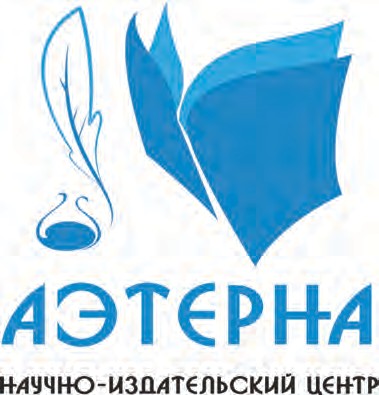 ФУНДАМЕНТАЛЬНЫЕИ ПРИКЛАДНЫЕ ИССЛЕДОВАНИЯ В НАУКЕ И ОБРАЗОВАНИИСборник статейМеждународной научно-практической конференции25 января 2020 г.Часть 1НАУЧНО-ИЗДАТЕЛЬСКИЙ ЦЕНТР «АЭТЕРНА»Новосибирск, 2020УДК 00(082) + 001.18 + 001.89ББК 94.3 + 72.4: 72.5Ф 947Ф 947ФУНДАМЕНТАЛЬНЫЕ И ПРИКЛАДНЫЕ ИССЛЕДОВАНИЯ В НАУКЕ И ОБРАЗОВАНИИ:сборник статей Международной научно-практической конференции (25 января 2020 г, г. Новосибирск). В 2 ч. Ч.1 / - Уфа: Аэтерна, 2020. – 269 с.ISBN 978-5-00109-918-5 ч.1ISBN 978-5-00109-920-8Настоящий  сборник  составлен  по  итогам  Международной  научно-практической конференции«ФУНДАМЕНТАЛЬНЫЕ  И   ПРИКЛАДНЫЕ  ИССЛЕДОВАНИЯ  В   НАУКЕ   И ОБРАЗОВАНИИ»,состоявшейся 25 января 2020 г. в г. Новосибирск. В сборнике статей рассматриваются современные вопросы науки, образования и практики применения результатов научных исследованийСборник предназначен для широкого круга читателей, интересующихся научными исследованиями и разработками, научных и педагогических работников, преподавателей, докторантов, аспирантов, магистрантов и студентов с целью использования в научной работе и учебной деятельности.Все статьи проходят рецензирование (экспертную оценку). Точка зрения редакции не всегда совпадает с точкой зрения авторов публикуемых статей. Статьи представлены в авторской редакции. Ответственность за точность цитат, имен, названий и иных сведений, а так же за соблюдение законов об интеллектуальной собственности несут авторы публикуемых материалов.При перепечатке материалов сборника статей Международной научно-практической конференции ссылка на сборник статей обязательна.Полнотекстовая электронная версия сборника размещена в свободном доступе на сайте https: // aeterna - ufa.ru / arh - conf /Сборник статей постатейно размещён в научной электронной библиотеке elibrary.ru по договору № 242 - 02 / 2014K от 7 февраля 2014 г.ISBN 978-5-00109-918-5 ч.1ISBN 978-5-00109-920-8УДК 00(082) + 001.18 + 001.89ББК 94.3 + 72.4: 72.5© ООО «АЭТЕРНА», 2020© Коллектив авторов, 2020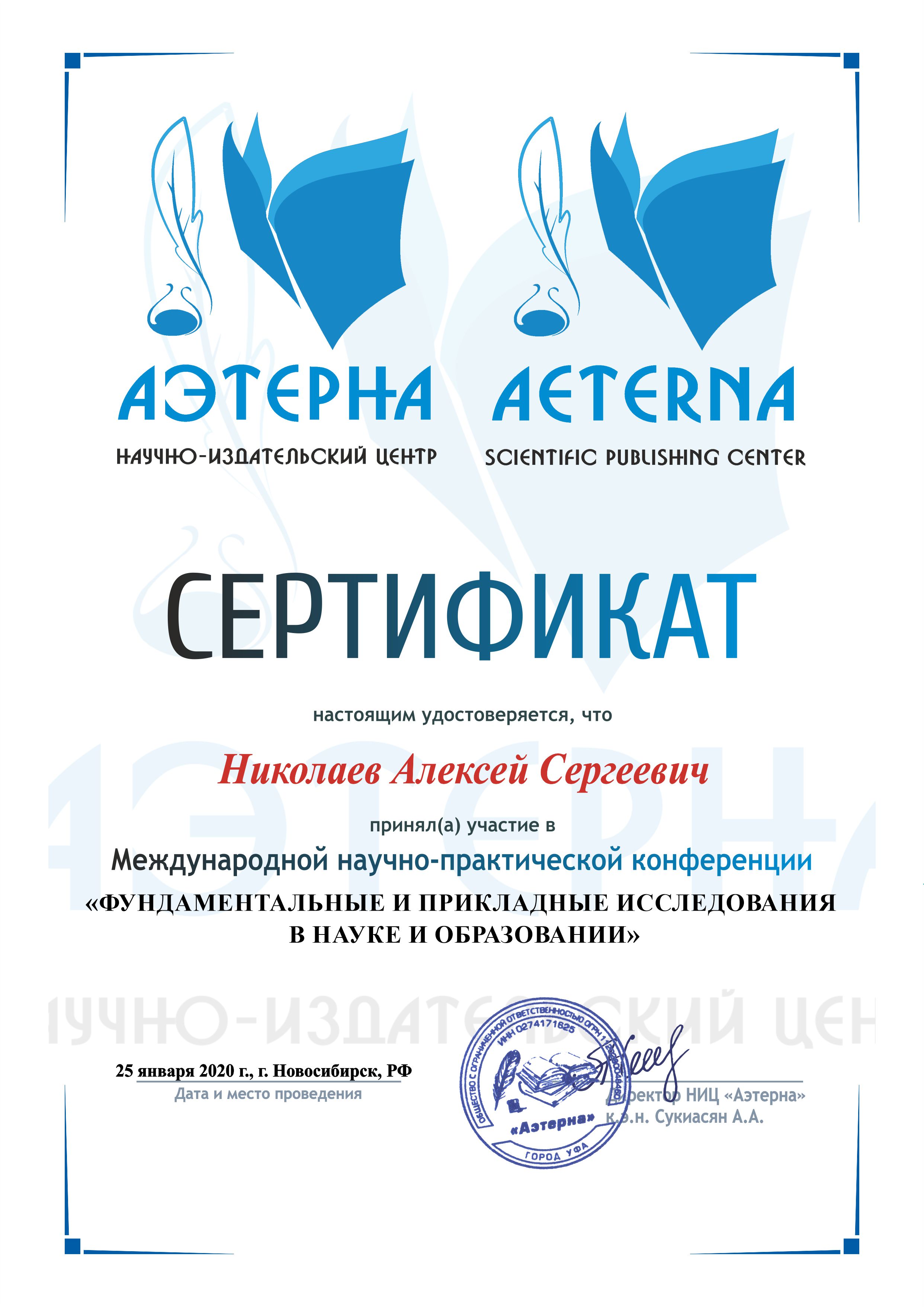 УДК 004.4А.С. Николаев,студент 4 курса напр. «Технологии разработки ПО»,Л.В.  Плотникова,к.т.н., доц.,КГЭУ,г. КазаньРАЗРАБОТКА ПРОГРАММНОГО КОМПЛЕКСА ОПРОСА СОСТОЯНИЯ И ВИЗУАЛИЗАЦИИ КРИТИЧЕСКИХ УЗЛОВ СЕТЕВОЙИНФРАСТРУКТУРЫ ОРГАНИЗАЦИЙВ настоящее время, отношение к мониторингу сетевых инфраструктур не соответствует ее текущей сложности и степени влияния на работу организаций. Под угрозой находятся все уровни поддержки IT - инфраструктуры: от планирования до оперативного обслуживания. Как устранить эти проблемы и избежать их в будущем? Анализ существующих к моменту начала исследований средств наблюдения в локальных и корпоративных вычислительных сетях показал, что наряду с дорогостоящими общецелевыми пакетами и наличием обширной группы программных средств, имеется недостаток недорогих программ постоянного наблюдения [1]. Под угрозой находятся все уровни поддержки IT - инфраструктуры: от планирования до оперативного обслуживания. Следовательно, задача круглосуточного аудита сети является актуальной.Качественная поддержка и мониторинг современной IT - инфраструктуры процесс сложный для любой компании. Основной проблемой является отсутствие целостного подхода к мониторингу и анализу данных. В настоящее время мониторинг не воспринимается как основной процесс. В лучшем случае этот инструмент служит для«латания дыр», причем исключительно на оперативном уровне.Сети функционируют на основе модели OSI, где каждое взаимодействие включает в себя передачу данных из одной системы в другую через различные узлы, устройства и каналы. Каждый элемент в сети, который участвует в передаче данных, находится на своём уровне: кабели на физическом, IP - адреса на сетевом, транспортные протоколы на транспортном и тд.Система мониторинга сети должна предоставлять отчеты о событиях за определенные временные периоды. Важно вовремя реагировать на листинг о сетевой активности и принимать соответствующие меры. Мониторинг активности сети работает следующим образом [2]:приложение с определенной периодичностью отправляет запросы по необходимымip адресам сети;при некорректном или неудачном результате такого запроса отправляется уведомление системному администратору.Разрабатывается программа, позволяющая просканировать сеть и найти маршрутизаторы, коммутаторы, рабочие станции, серверы, принтеры и иные сетевые устройства. Процесс сетевого обнаружения происходит как в ручном, так и в автоматическом режиме – по расписанию. Для обнаружения используются SNMP, ICMP, сканирование TCP - портов и другие методы [3]. Из таблиц маршрутизаторов, поддерживающих работу по SNMP, автоматически извлекается информация о топологии сканируемой сети. При этом поддерживается возможность задать диапазоны IP - адресов и подсети вручную.Использование данной системы позволяет своевременно собирать актуальные данные, статистику и прогнозировать сбои для преждевременного выявления проблем доступности сетевых устройств [4]. В её основе используются следующие технологии: HTML, CSS, JS, Python (django с модулями dash, psutil).Список использованной литературы:Кузьменко, Н.Г. Компьютерные сети и сетевые технологии / Н.Г. Кузьменко. - СПб.: Наука и техника, 2014. - 368 c.Галицкий, А.В. Защита информации в сети - анализ технологий и синтез решений /А.В. Галицкий, С.Д. Рябко, В.Ф. Шаньгин. - М.: ДМК Пресс, 2016. - 615 c.    3.Зима, В. Безопасность глобальных сетевых технологий / В. Зима. - Москва: Мир, 2015.- 215 c.         4.Таненбаум, Э.С. Компьютерные сети / Э.С. Таненбаум. - М.: Питер, 2018. - 974 c.© А.С. Николаев , 2020